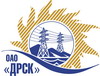 Открытое Акционерное Общество«Дальневосточная распределительная сетевая  компания»Протокол № 345/МР-ВПзаседания закупочной комиссии по выбору победителя по открытому электронному запросу цен на право заключения договора поставки: «Запасные части для спец. техники» для нужд филиала ОАО «ДРСК» «Амурские ЭС» закупка 771 раздел  1.2  ГКПЗ 2015 гФорма голосования членов Закупочной комиссии: очно-заочная.ПРИСУТСТВОВАЛИ: постоянно действующая Закупочная комиссия 2-го уровня.ВОПРОСЫ, ВЫНОСИМЫЕ НА РАССМОТРЕНИЕ ЗАКУПОЧНОЙ КОМИССИИ: Об утверждении цены полученной на процедуре вскрытия конвертов.2.  О признании открытого запроса цен  несостоявшимся.РЕШИЛИ:По вопросу № 1Утвердить цены, полученные на процедуре вскрытия конвертов.По вопросу № 21. Признать открытый запрос цен на право заключения договора на поставку  «Запасные части для спец. техники» для нужд филиала ОАО «ДРСК» «Амурские ЭС» несостоявшимся на основании п. 7.8.22 Положения о закупке продукции для нужд ОАО «ДРСК», так как было подано менее двух предложений.2. Провести закупочную процедуру повторно на условиях, аналогичных условиям проведения первоначальной закупки.г. Благовещенск         «01 » апреля 2015 года№Наименование участника и его адресОбщая цена предложения на участие в запросе предложений1ООО "КАВ-АВТО" (675000, Россия, Амурская обл., г. Благовещенск, 2 км Новотроицкого ш., д. 21)Цена: 1 934 403,00 руб. (цена без НДС)Ответственный секретарьТехнический секретарь________________________________________________О.А. МоторинаГ.М. Терешкина